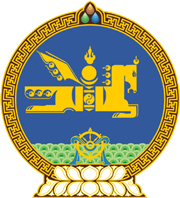 МОНГОЛ  УЛСЫН  ХУУЛЬ2017 оны 02 сарын 02 өдөр				                       Төрийн ордон, Улаанбаатар хотБАРИЛГЫН ТУХАЙ ХУУЛЬД ӨӨРЧЛӨЛТОРУУЛАХ ТУХАЙ1 дүгээр зүйл.Барилгын тухай хуулийн 12 дугаар зүйлийн 12.1.5 дахь заалтын “байгалийн гамшиг, ослын” гэснийг “гамшиг, аюулт үзэгдлийн” гэж, 46 дугаар зүйлийн 46.2 дахь хэсгийн “Байгалийн гамшиг, давагдашгүй хүчин зүйл, ослын” гэснийг “Гамшиг, аюулт үзэгдлийн” гэж тус тус өөрчилсүгэй.2 дугаар зүйл.Энэ хуулийг Гамшгаас хамгаалах тухай хууль /Шинэчилсэн найруулга/ хүчин төгөлдөр болсон өдрөөс эхлэн дагаж мөрдөнө.МОНГОЛ УЛСЫН ИХ ХУРЛЫН ДАРГА 					М.ЭНХБОЛД 